ESCOLA _________________________________DATA:_____/_____/_____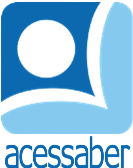 PROF:_______________________________________TURMA:___________NOME:________________________________________________________A descoberta no jardim encantadoNo fundo do jardim de Luísa, havia uma árvore antiga e majestosa. Certo dia, enquanto brincava perto dela, notou algo brilhando entre as raízes. Ao se aproximar, viu uma pequena chave dourada. Curiosa, ela decidiu experimentar a chave nas fechaduras da casa, mas nenhuma se encaixou.Ao anoitecer, uma brisa mágica soprou e Luísa ouviu um sussurro vindo da árvore. Ela percebeu que a chave poderia ser para algo especial no jardim. Caminhando com a chave, notou uma porta discreta na base da árvore. Com cuidado, a chave encaixou-se perfeitamente.A porta se abriu para revelar um mundo mágico dentro da árvore. Luísa entrou e encontrou uma sala repleta de livros encantados. Cada livro levava a um lugar diferente, de praias ensolaradas a castelos nas nuvens. Luísa escolheu um livro e, ao abri-lo, foi transportada para uma aventura emocionante.Quando voltou ao jardim, a porta havia desaparecido. Luísa percebeu que a magia do jardim a havia presenteado com uma jornada única e que, embora não pudesse retornar àquela sala, sempre teria as lembranças de suas incríveis viagens literárias.QuestõesQual é o título do texto?R: __________________________________________________________________O que Luísa encontrou enquanto brincava no jardim?R: __________________________________________________________________________________________________________________________________________________________________________________________________________O que ela fez com a chave que encontrou?R: __________________________________________________________________________________________________________________________________________________________________________________________________________O que a brisa mágica trouxe consigo?R: ______________________________________________________________________________________________________________________________________________________________________________________________________________________________________________________________________________O que Luísa notou perto da árvore?R: __________________________________________________________________________________________________________________________________________________________________________________________________________________________________________________________________________________________________________________________________________________O que ela encontrou ao entrar na árvore?R: __________________________________________________________________________________________________________________________________________________________________________________________________________________________________________________________________________________________________________________________________________________________________________________________________________________________________________________________________________________________O que Luísa percebeu após voltar ao jardim?R: __________________________________________________________________. ____________________________________________________________________________________________________________________________________________________________________________________________________________________________________________________________________________________________________________________________________________________________________________________________________________________________________________________________________________________________